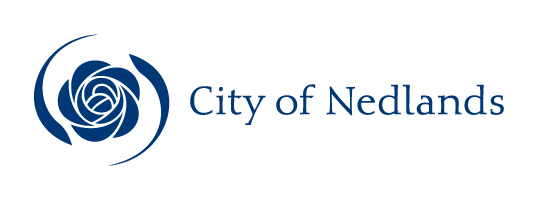 AgendaAudit & Risk Committee Meeting16 August 2018Dear Committee MemberThe next meeting of the Audit & Risk Committee will be held on Thursday, 16 August 2018 in the Meeting Room at the City of Nedlands Council Administration Building located at 71 Stirling Highway, Nedlands commencing at 5.30 pm.ATTENTIONThis Agenda has yet to be dealt with by the Committee.The Administration Recommendations, shown at the beginning of each item, have yet to be considered by the Committee and are not to be interpreted as being the position of either the Committee or Council.The Minutes of the meeting held to discuss this Agenda should be read to ascertain the decision of the Committee.Before acting on any recommendation of the Committee a check must also be made in the Ordinary Council Minutes following the Committee Meeting to ensure that Council did not make a decision at variance to the Committee Recommendation.Greg TrevaskisChief Executive Officer9 August 2018Table of ContentsCity of NedlandsNotice of a meeting of the Audit & Risk Committee to be held in the Meeting Room at the City of Nedlands on Thursday 16 August 2018 at 5.30 pm.Audit & Risk Committee AgendaDeclaration of OpeningThe Presiding Member will declare the meeting open at 5.30 pm and will draw attention to the disclaimer below.(NOTE: Council at its meeting on 24 August 2004 resolved that should the meeting time reach 11.00 p.m. the meeting is to consider an adjournment motion to reconvene the next day).Present and Apologies and Leave of Absence (Previously Approved)Leave of Absence	None at distribution of agenda.(Previously Approved)Apologies	None at distribution of agenda.DisclaimerMembers of the public who attend Council meetings should not act immediately on anything they hear at the meetings, without first seeking clarification of Council’s position. For example by reference to the confirmed Minutes of Council meeting. Members of the public are also advised to wait for written advice from the Council prior to taking action on any matter that they may have before Council.Any plans or documents in agendas and minutes may be subject to copyright. The express permission of the copyright owner must be obtained before copying any copyright material.Public Question TimeA member of the public wishing to ask a question should register that interest by notification in writing to the CEO in advance, setting out the text or substance of the question. Questions tabled at the meeting may be unable to be answered due to the requirement for technical research and will therefore be answered direct afterwards.Questions must relate to a matter contained within the agenda of this meeting.Addresses By Members of the Public (only for items listed on the agenda)Addresses by members of the public who have completed Public Address Session Forms will be invited to be made at this point.Disclosures of Financial Interest The Presiding Member to remind Councillors and Staff of the requirements of Section 5.65 of the Local Government Act to disclose any interest during the meeting when the matter is discussed.A declaration under this section requires that the nature of the interest must be disclosed.  Consequently a member who has made a declaration must not preside, participate in, or be present during any discussion or decision making procedure relating to the matter the subject of the declaration.However, other members may allow participation of the declarant if the member further discloses the extent of the interest. Any such declarant who wishes to participate in the meeting on the matter, shall leave the meeting, after making their declaration and request to participate, while other members consider and decide upon whether the interest is trivial or insignificant or is common to a significant number of electors or ratepayers.Disclosures of Interests Affecting ImpartialityThe Presiding Member to remind Councillors and Staff of the requirements of Council’s Code of Conduct in accordance with Section 5.103 of the Local Government Act.Councillors and staff are required, in addition to declaring any financial interests to declare any interest that may affect their impartiality in considering a matter.  This declaration does not restrict any right to participate in or be present during the decision-making procedure.The following pro forma declaration is provided to assist in making the disclosure.“With regard to …… the matter in item x…..  I disclose that I have an association with the applicant (or person seeking a decision).  As a consequence, there may be a perception that my impartiality on the matter may be affected.  I declare that I will consider this matter on its merits and vote accordingly.”The member or employee is encouraged to disclose the nature of the association.Declarations by Members That They Have Not Given Due Consideration to PapersMembers who have not read the business papers to make declarations at this point.Confirmation of MinutesAudit & Risk Committee Meeting 14 May 2018The minutes of the Audit & Risk Committee held 14 May 2018 are to be confirmed. Items for DiscussionNote: Regulation 11(da) of the Local Government (Administration) Regulations 1996 requires written reasons for each decision made at the meeting that is significantly different from the relevant written recommendation of a committee or an employee as defined in section 5.70, but not a decision to only note the matter or to return the recommendation for further consideration.Draft Internal Audit PlanExecutive SummaryThis report is to advise the Audit and Risk Committee of the Chief Executive Officer’s recent endorsement of the Moore Stephens (WA) Pty. Ltd Draft Audit Plan to describe the City’s Internal Audit program for the 2018/19 Financial Year, commencing 1 July 2018.Recommendation to CommitteeThe Audit and Risk Committee notes that the City of Nedlands Chief Executive Officer has endorsed the Moore Stephens (WA) Pty. Ltd. draft audit plan to describe the City’s Internal Audit program for the 2018/19 Financial Year, commencing 1 July 2018.Discussion/OverviewMoore Stephens (WA) Pty Ltd have been recently appointed by the Chief Executive Officer to undertake the City of Nedlands’ Internal Audit program for a period of 3 years commencing 1 July 2018.  Moore Stephens (WA) Pty. Ltd. has a 30 year history of providing services to local government in Western Australia.  They have completed works of a similar nature previously and their submission provided a good understanding of the methodology required to complete the required works.Moore Stephens have developed a draft audit plan following discussions with Senior staff which has been designed to:Strategically align with existing IT projectsSupport governance focusProvide an end to end review providing assurance around compliance, adequacy of controls and efficiency of processes.The Plan considers areas of priority, such as high risk areas that have been identified through risk management processes, along with identified organisational changes, identified weaknesses and external influences.The Audits that will be undertaken in this Financial Year will include:Accounts Payable End to End Process ReviewIT Policy ReviewBusiness Continuity ReviewAuthority System Gap AnalysisKey Relevant Previous Council Decisions:NilConsultationNilBudget/Financial ImplicationsThe price quoted was within the City’s existing budget parameters for the 2018/19 Financial Year.Macri – External Audit Plan for the Year Ending 30 June 2017Executive SummaryThis report is to present the Statutory Audit Plan for the Year ended 30 June 2018 issued by Macri Partners and the Interim Audit Management Letter to the Audit & Risk Committee. The Fraud & Error Assessment is also presented to the Committee for review, completion and sign off by the Chairman.Recommendation to Audit & Risk CommitteeThe Audit & Risk Committee receives the Statutory Audit Plan for the Year ended 30 June 2018 and the Interim Audit Management Letter. The Committee also reviews, completes and sign off the Fraud & Error Assessment.Discussion/OverviewMacri Partners are the City’s appointed Auditors in relation to the statutory audit for the year ending 30 June 2018.Macri Audit Plan 2018As part of the statutory audit, Macri Partners have provided an External Audit Plan. The plan has been prepared to inform the officers and the Audit and Risk Committee of the City of Nedlands about Macri Partners responsibilities as external auditors and how Macri Partners plan to discharge them.The plan focuses on:Documenting the audit approach, including:Audit processMateriality;Approach to auditing key financial statement risk issues; and Completion;Presenting the audit engagement teamHighlighting relevant independence and governance matters; andProviding a preliminary assessment of timing.The external audit plan is presented to the Audit and Risk Committee for their information.Interim Management LetterAs part of the statutory audit, Macri Partners have carried out an interim audit of the City for the year ended 30 June 2018 which covered a review of the accounting and internal control procedures in operation, as well as testing of transactions in numerous areas as outlined in the interim management letter.Based on the results of their interim audit, Macri Partners have issued an interim management letter detailing their findings, the rating and their recommendation. Management has made comments providing further explanations and implementation of the audit recommendations where applicable. The interim management letter is presented to the Audit and Risk Committee for their information.Fraud & Error Assessment The purpose of this form is to contribute towards the effective two-way communication between auditors and the Audit & Risk Committee. The form covers some important areas of the auditor risk assessment where the auditors are required to make enquiries of the Audit & Risk Committee under auditing standards.Management has completed the relevant sections for submission to the Audit & Risk Committee.The Fraud & Error Assessment is presented to the Audit & Risk Committee for completion of the relevant section and sign-off.Internal Audit Actions List UpdateExecutive SummaryThe attached Internal Audit Actions List contains details of the matters raised by the auditors throughout the City’s Internal Audit program.  The list allocates the Action, Action Owner, its Status and Outcome.The recently updated Internal Audit Actions List is presented to the Audit and Risk Committee for their information.Recommendation to CommitteeThe Audit and Risk Committee receives the Internal Audit Actions List. Discussion/OverviewAn Audit is a process through which internal control effectiveness is examined and assessed.  The objective is to provide an Audit for compliance with relevant management policies and procedures.  Each internal audit undertaken results in Actions being recommended to the City’s Administration.  These actions are monitored for completion using the Internal Audit Actions List.The attached list contains details of the Actions raised and outcome.The recently updated Internal Audit Actions List is presented to the Audit and Risk Committee for their information.Key Relevant Previous Council Decisions:NilConsultationNilBudget/Financial ImplicationsNil. Any actions requiring expenditure that is not allocated to an existing budget will be considered by Council during budget deliberations.Confidential ItemsInsurance ReviewConfidential report circulated to Committee Members.I.T. PoliciesConfidential report circulated to Committee Members.System UpdateConfidential report circulated to Committee Members.Date of next meetingThe date of the next meeting of this Committee is to be advised.Declaration of ClosureThere being no further business, the Presiding Member will declare the meeting closed.OwnerCity of NedlandsOfficerAndrew Melville – Manager Health and ComplianceDirectorLorraine Driscoll – Director Corporate & StrategyDisclosure of InterestNo officer involved in the preparation of this report had any interest which required it to be declared in accordance with the provisions of the Local Government Act (1995).AttachmentsDraft City of Nedlands Strategic Internal Audit Plan - ConfidentialOwnerCity of NedlandsOfficerVanaja Jayaraman – Manager Financial ServicesDirectorLorraine Driscoll – Director Corporate & StrategyDisclosure of InterestNo officer involved in the preparation of this report had any interest which required it to be declared in accordance with the provisions of the Local Government Act (1995).AttachmentsFraud & Error Assessment Macri Audit Plan 2018 - ConfidentialInterim Management Letter – ConfidentialOwnerCity of NedlandsOfficerAndrew Melville – Manager Health & ComplianceDirectorLorraine Driscoll – Director Corporate & StrategyDisclosure of InterestNo officer involved in the preparation of this report had any interest which required it to be declared in accordance with the provisions of the Local Government Act (1995).AttachmentsInternal Audit Actions List 